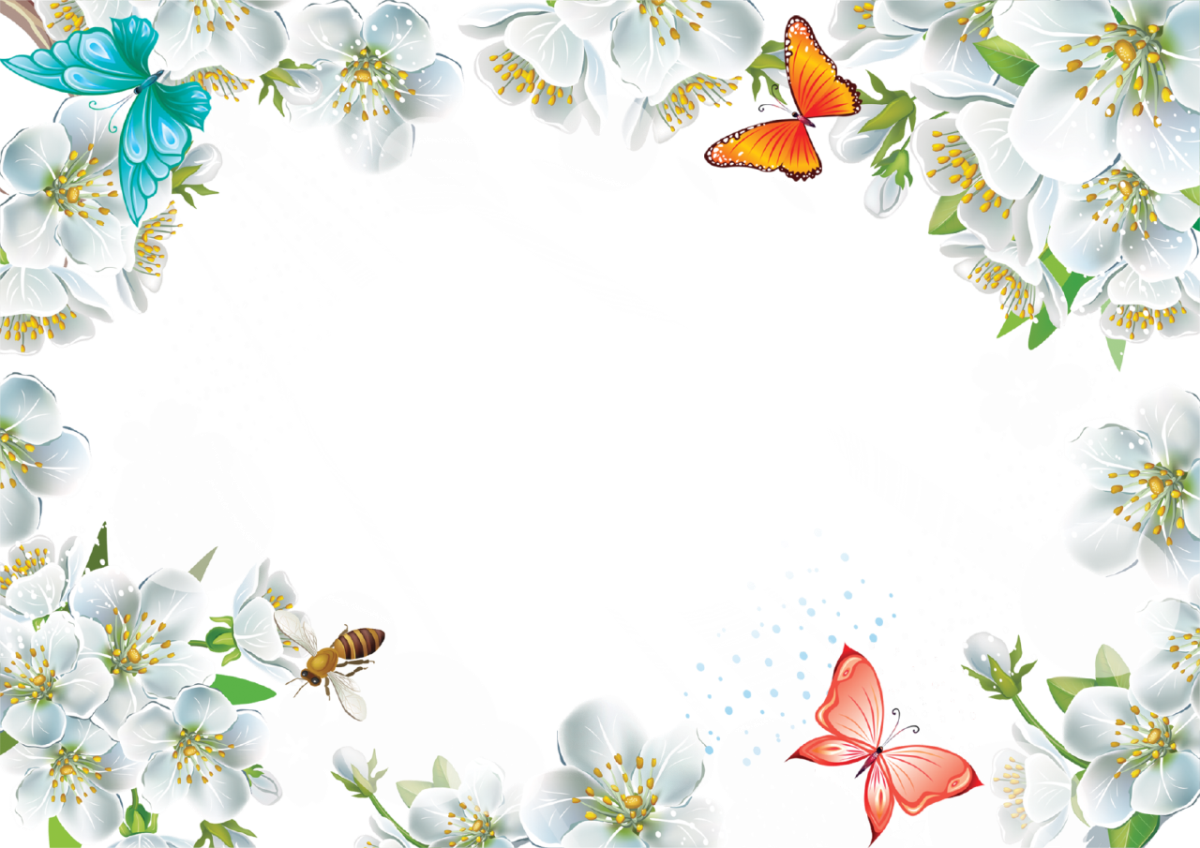 «Мамочка, милая, мама моя»Мамочка, милая, мама моя.Пусть эта песенка будет твоя.Ля-ля-ля-ля, ля-ля-ля-ля,Пусть эта песенка будет твоя.Это тебе мой подарок такой,Спой эту песенку вместе со мной.Ля-ля-ля-ля, ля-ля-ля-ля,Спой эту песенку вместе со мной.